Appendix 2 - risk assessment and action plan template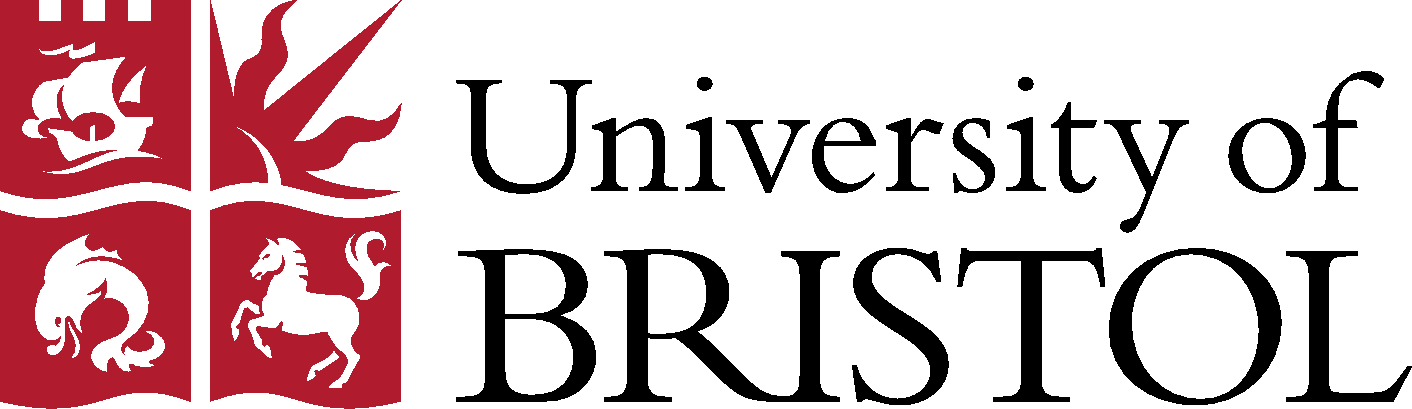 University Of BristolWork-related stress risk assessment University Of BristolWork-related stress risk assessment School / Service:  Risk Assessment Completed by: 	                                       Date: School / Service:  Risk Assessment Completed by: 	                                       Date: Description and location of hazardExisting control measuresHigh/Medium/LowIssues identified - Demands(e.g.Workloads/deadlinesHours and patterns of workWorking under excessive pressuresIndividual capabilities, including training needsBoring or repetitive tasksPhysical working environment (temperature/noise/light etc.)Description and location of hazardExisting control measuresHigh/Medium/LowControl(e.g.Setting working patternsRigid working patternsFixed deadlinesNo opportunity to use initiative or to develop skills)Description and location of hazardExisting control measuresHigh/Medium/LowSupport(e.g.Staff feel that they isolated or unsupported by management/ colleaguesStaff feel they do not have opportunities to raise concernsInconsistent managementFailure to provide supportive feedback)Description and location of hazardExisting control measuresHigh/Medium/LowRelationships(e.g.Unacceptable behavioursLack of awareness of diversity and equality issuesLow team moral)Description and location of hazardExisting control measuresHigh/Medium/LowRole(e.g.Conflicting demands or rolesJob descriptions not accurateLack of understanding on how role fits into team/organisationExpectation of staff working excessive hours)Description and location of hazardExisting control measuresHigh/Medium/LowChange(e.g.Staff feel ill-informed about changeStaff feel that they have not had the opportunity on influence changeFear of new technologyLack of skills for new tasks)RISK LEVELHighMediumLowHigh probability of long term sickness due to work related work-related stress. Immediate action required.Medium probability of sickness due to work related work-related stress. Review risk assessment and control measures.Low probability of work-related  stressAction Plan Action Plan Action Plan Action Plan Action Plan Ref NoFurther Action RequiredBy WhomBy WhenCompletedSignaturePrint nameReview date